Cajun chicken skewers with green rice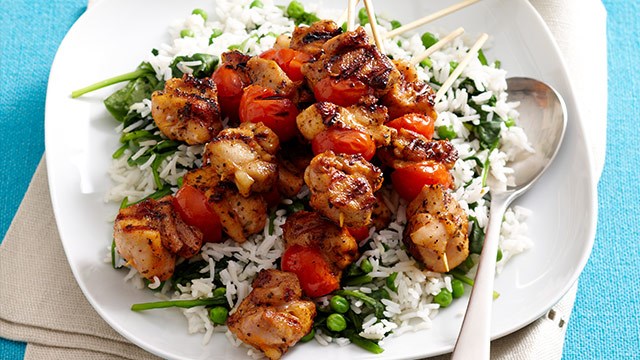 INGREDIENTSchicken thigh fillets, 500g, cubedolive oil, 2 tablespoonsCajun spice mix, 1 tablespooncherry tomatoes, 250g punnetbamboo skewers, 12, soakedchicken stock, 1 1/2 cupslong-grain white rice, 3/4 cupfrozen peas, 1/2 cup, thawedbaby spinach leaves, 50glemon wedges, to serveMETHODIn a bowl combine chicken, oil and Cajun spice. Mix well to coat. Thread chicken and tomatoes onto 12 skewers. Set aside.In a medium saucepan, combine stock and rice. Bring to boil on high. Reduceheat to low. Cook, covered, 10-12 minutes, until rice is just tender and stock absorbed. Remove from heat. Stir peas and spinach through. Set aside, covered, 5 minutes.Meanwhile, preheat a char-grill pan or barbecue plate on medium. Cook skewers 10-15 minutes, turning, until cookedthrough.Serve skewers on a bed of rice, accompanied with lemon wedges.